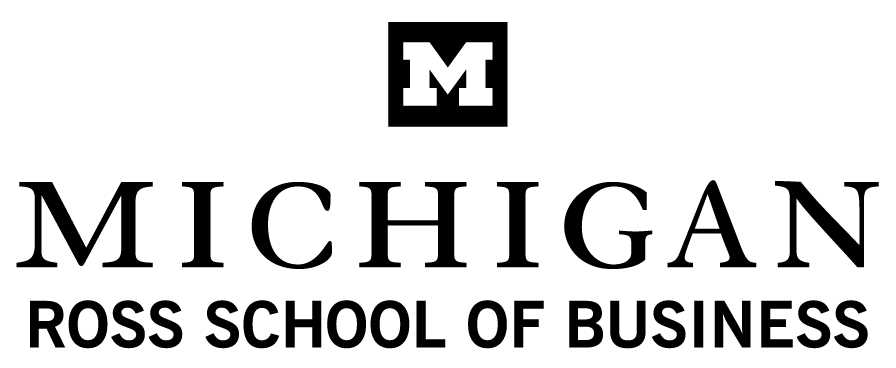 Relevant Coursework (Transcript(s) must be attached)PLEASE NOTE: Additional relevant coursework listed on next page.Relevant Work Experience – not applicable for MAcc courses (attach resume):      Professional Designation – not applicable for MAcc courses (attach certification):      Faculty Decision:  On the basis of your prior coursework and experience, your request to waive the following core course is:               Approved                    DeniedAdditional Relevant Coursework (Transcript(s) must be attached)Program:  Day MBA               Evening MBA               BBA               MAccProgram:  Day MBA               Evening MBA               BBA               MAccProgram:  Day MBA               Evening MBA               BBA               MAccProgram:  Day MBA               Evening MBA               BBA               MAccProgram:  Day MBA               Evening MBA               BBA               MAccName:U of M ID:Email:LastLastLastLastLastFirstFirstFirstFirstFirstUndergraduate :Undergraduate :Undergraduate :Undergraduate :Undergraduate Major:Undergraduate Major:Undergraduate Major:Degree:Degree:Graduate :Graduate :Graduate :Graduate Major:Graduate Major:Degree:Degree:Signature:Signature:SchoolCourseTitleCourseNumberCreditHoursGradeDateTakenTextbookTopicsCoveredEnter Ross core course waiver requested:Faculty SignatureDateDepartmentCatalog #SchoolCourseTitleCourseNumberCreditHoursGradeDateTakenTextbookTopicsCoveredEnter Ross core course waiver requested: